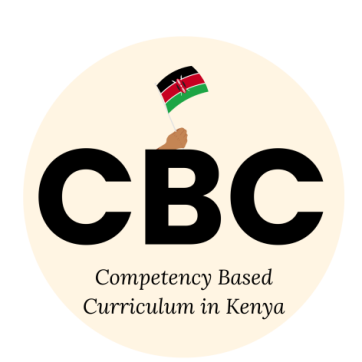 Jina……………………………………………………………….………………………………………………Shule   ………………………………………………………………………………….......................................Namba Ya Mtihani. …………………………………………………………    Darasa ………………………Saini ……………………………………………………..…   Tarehe: ………………..…………………..                   KISWAHILIMWONGOZOToa kichwa mweafak acha ushairi huu  (Al 2)ukimwi, Ugonjwa wa ukimwi Shairi  hili ni la aina gani? Eleza sababu. (Al2)Tambia – lina mishororo mine katika kila ubeti Eleza vina vy aubeti wa pili.  (Al2)Ya, ZaYa, zaYa, zaPo, mwiAndika mizani ya ubetu wa tatu mshororo wa pili.  (Al 2)U – ki – mwi -  ku – sa -  ba – bi – sha, kwe – ngi – ne ku – u – fi – ki – za Ni mambo yepi yanayosambaza ugonjwa wa ukimwi kulingana na ushairi huu. (Al2)Kutotulia n akuambukiza wengine (rukiza )Kusaidian akwa damu iliyo n avirusi Kutumia shidanoMATUMIZI YA LUGHA..Tofautisha kati ya irabu n akonsonanti. (Al 2 )Irabu hutamkwa kwa ulaini bila hewa kuzuiliwa na ala za kutamkia.Konsonanti zinapotamkwa hewa hubwan / huzuiliwa na sehemu mbili za kutamkiaTaja kipasuo hafifu cha mdomo  (Al 1) Kipasuo hafifu cha mdomo/P/Tofautish akati  ya  akonsonati (r) na (l)  (Al 2 ) /r/ - ni kimadende, ulimi (Ncha ) hupigapiga ufizi /l/ - kitambaza, ncha ya ulimi hugusa ufisi mara moja Tunga sentensi zenye miundo hii  (Al 4)I + N + T + ELo! Mama ameanguka sokoni.N + V + T + E + EMtoto mdogo anasoma vizuri sana Eleza dhima tatu za lugha (Al 3) MAwasiliano Chombo cha kujieleza na kutoa mawazo yetuHujenga uhusiano baina ya  watuKitambulisho cha .Bainisha viambishi awali na viambishi tamati katika sentensi zifuatazo.  (Al 2)Analima   A-   na  -   lim   -  a Awali         mzizi     TamatiWanachezaWa  -  na -  chez  -  a Awali          mzizi    tamatiKiambishi ni nini?  (Al 1)Sehemu ndogo ya neno iliyo na maana kisarufi Taja matumizi ya alama hii ya kuakifisha (:) kwa kutoa mifano katiak sentensi (Al 3)Huashiria orodha  - Alinunua : maziwa, mkate na sukariKutenganisha tarakimuHutenganisha sa na dakika  Hutenganisha maadishi na tamthilia Ukitaka kupata maana ya maneno yafuatayo kwenye kamusi utatazama neno  gani? (Al 2)Alimkibilia – kimbia Kilivunjika – vunja  Taja aina tatu za maktaba   (Al 3)Maktaba ya kibinafsiMaktaba ya nyumbaniMaktaba ya darasaMaktaba ya shuleni Matkaba ya kitaifa .Je, KIimbo ni nini?  (AL 1)Ni upandaji na ushukaji wa sautiOnyesha matumizi matatu ya kiimbo.  (Al 3 ) Kuuliza swali – ameenda? Kuonyesha kauli – Ameenda.Mshangao – Ameenda!.Ngeli ni nini?  (Al 1)Ni mgawanyiko wa nomino katiak makundi Maneno haya yako katika ngeli zipi?  (Al 2)Mbuyu – u - i Chetezo – ki - viSEHEMU CHA (C) – ISIMU JAMII.Eleza maana ya maneno yafuatayo.  (Al 2 )’Isimu jamiiNi matumizi ya lugh akatika jamii sayansi inayochunguza uhusiano kati ya lugha na jamii.Sajili Matumizi ya lugha katika muktadha Fulani.Taja kaida tatu za lugha.  (Al 3)Wahusika UhusianoMahaliJinsia Tabaka ElimuUmri Soma makal yafuatayo kasha ujibu maswali yanayofuata. Mhusika A: Karibu kastoma nikuuzie. Hujambo? Mhusiak B: Salama ndugu. Naomba uniuzie.Mhusika A: Chagua, kila kitu kipo. Bei nafuu, bei ya kuelewana, vitu fresh.Mhusika B: Debe moja la viazi vitamu wauzaje? Tambua sajili hii.   (al 1)Sajili ya sokoniEleza sifa nne za sajili uliyoitambua.   (Al 4 )Msamiati maalum – kastoma, freshUtohozi hutumiwa, kastom a, freshLugha ya kushawishi wanunuziLugha ya kuchanganya ndimi Lugha huwa na mzaha 